INDICAÇÃO Nº 1833/2017Indica ao Poder Executivo Municipal a construção de passeio público (calçada) na esquina entre Avenida São Paulo e Rua  Belo Horizonte, no Bairro Planalto do Sol.Excelentíssimo Senhor Prefeito Municipal, Nos termos do Art. 108 do Regimento Interno desta Casa de Leis, dirijo-me a Vossa Excelência para indicar que, por intermédio do Setor competente, promova a construção de passeio público (calçada) na esquina entre Avenida São Paulo e Rua Belo Horizonte, no Bairro Planalto do Sol, neste município. Justificativa:Este vereador foi procurado por munícipes, informando que no local há muita movimentação de pedestres de manhã e no final da tarde (ida e vinda do trabalho), e como não há calçada, os pedestres correm o risco de serem atropelados. Plenário “Dr. Tancredo Neves”, em 17 de fevereiro de 2.017.Carlos Fontes-vereador-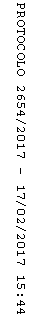 